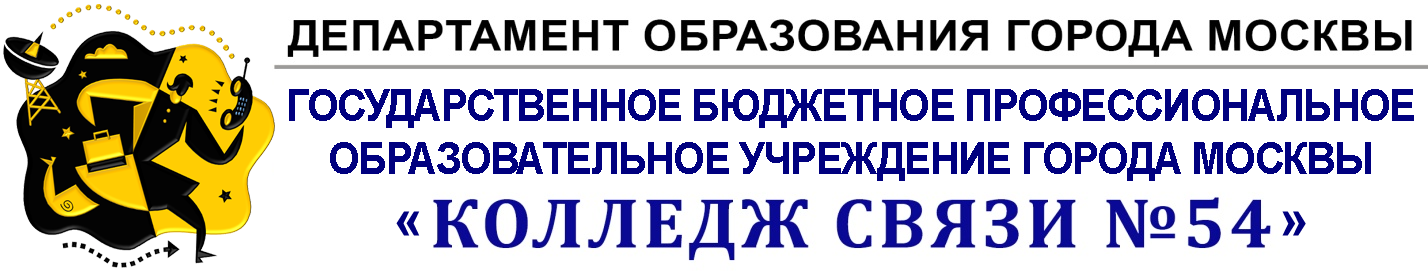   1.ПАСПОРТ ПРОГРАММЫ УЧЕБНОЙ ПРАКТИКИОбласть применения программыНастоящая рабочая программа учебной практики является частью основной профессиональной образовательной программы, разработанной  в соответствии с ФГОС для присвоения обучающимся 2  разряда по квалификации 210401.02. Монтажник радиоэлектронной аппаратуры и приборов  для  курсов профессиональной подготовки и переподготовки населения.        Рабочая программа составлена с учетом требований ФГОС по профессии 210401.02. Монтажник радиоэлектронной аппаратуры и приборов.Цели и задачи учебной практики   Обучающийся, в ходе обучения при выполнении монтажа и сборки средней сложности и сложных узлов, блоков, приборов радиоэлектронной аппаратуры, аппаратуры проводной связи, элементов узлов импульсной и вычислительной техники, должен:    Иметь практический опыт:-  монтажа и демонтажа узлов, блоков, приборов радиоэлектронной аппаратуры, аппаратуры проводной связи, элементов устройств импульсной и вычислительной техники и комплектующих; - сборки средней сложности и сложных узлов, блоков и приборов радиоэлектронной аппаратуры; оформления технической документации на монтаж и сборку радиоэлектронной аппаратуры, аппаратуры проводной связи, элементов узлов импульсной и вычислительной техники;       Уметь: - выполнять различные виды пайки и лужения;- выполнять тонкопроводной монтаж печатных плат; - производить разделку концов кабелей и проводов, ответвление и оконцевание жил проводов и кабелей; - обрабатывать монтажные провода и кабели с полной заделкой и распайкой проводов и соединений для подготовки к монтажу; - производить укладку силовых и высокочастотных кабелей по схемам с их подключением и прозвонкой; - собирать изделия по определенным схемам; - производить сборку радиоэлектронной аппаратуры на интегральных микросхемах; - применять различные приемы демонтажа отдельных узлов и блоков, выполненных способом объемного монтажа, выполнять правила демонтажа печатных плат;      Знать: - общую технологию производства радиоэлектронной аппаратуры и приборов; - основные виды сборочных и монтажных работ; - основные электромонтажные операции; - виды и назначение электромонтажных материалов; - электромонтажные соединения; - технологию лужения и пайки; - требования к монтажу и креплению радиоэлементов; - устройство, назначение и принцип действия монтируемой аппаратуры и узлов; - требования к подготовке и обработке монтажных проводов и кабелей, правила и способы их заделки, используемые материалы и инструменты;-  способы механического крепления проводов, кабелей, шин, технологию пайки монтажных соединений; - сведения о припоях и флюсах, контроль качества паяных соединений;-  конструктивные виды печатного монтажа, технологию его выполнения;-  способы получения и материалы печатных плат, методы прозвонки печатных плат, техническую документацию на изготовление печатных плат;-  способы и средства сборки и монтажа печатных схем; - технические требования на монтаж навесных элементов, маркировку навесных элементов; - требования к входному контролю и подготовке радиоэлементов к монтажу; - технологию монтажа полупроводниковых приборов, основные требования на их монтаж; - типы интегральных микросхем, правила и технологию их монтажа, требования к контролю качества; - техническую документацию на изготовление жгутов, правила и технологию вязки внутри блочных, межблочных жгутов и жгутов на шаблонах;- правила и технологию выполнения демонтажа узлов, блоков радиоэлектронной аппаратуры с частичной заменой деталей и узлов; - приемы демонтажа отдельных узлов и блоков, выполненных способом объемного монтажа, правила демонтажа печатных плат; - конструктивные формы монтажа: - технологию монтажа сложных узлов, блоков и приборов радиоэлектронной аппаратуры; - режимы наладки технологического оборудования, правила чтения сложных принципиальных и монтажных схем, сборочных чертежей; - технические условия и нормативы на сборку и монтаж импульсной и вычислительной техники, требования к их монтажу, технологию и правила монтажа устройств импульсной и вычислительной техники; - способы проводки и крепления жгутов, проводов и кабелей различного назначения согласно монтажным схемам, правила их подключения; - приемы прозвонки силовых и высокочастотных кабелей; - правила обработки жгутов сложной конфигурации, разновидности и свойства материалов, применяемых для крепления жгутов, приемы изготовления сложных шаблонов для вязки сложных монтажных схем с составлением таблиц укладки проводов; - правила подводки схем и установки деталей и приборов, порядок комплектации изделий согласно имеющимся схемам и спецификациям.       Обладать профессиональными компетенциями, соответствующими видам деятельности:ПК 1.1. Производить монтаж печатных схем, навесных элементов, катушек индуктивности, трансформаторов, дросселей, полупроводниковых приборов, отдельных узлов на микроэлементах, сложных узлов и приборов радиоэлектронной аппаратуры, а также монтаж больших групп сложных радиоустройств и приборов радиоэлектронной аппаратуры. ПК 1.2. Выполнять сборку и монтаж отдельных узлов и приборов радиоэлектронной аппаратуры, устройств импульсной и вычислительной техники. ПК 1.3. Обрабатывать монтажные провода и кабели с полной заделкой и распайкой проводов и соединений для подготовки к монтажу и производить укладку силовых и высокочастотных кабелей по схемам с их подключением и прозвонкой. ПК 1.4. Обрабатывать и крепить жгуты средней и сложной конфигурации, изготовлять средние и сложные шаблоны по принципиальным и монтажным схемам, вязать средние и сложные монтажные схемы. ПК 1.5. Комплектовать изделия по монтажным, принципиальным схемам, схемам подключения и расположения.        При выполнении регулировки, диагностики и мониторинга работоспособности смонтированных узлов, блоков и приборов радиоэлектронной аппаратуры, аппаратуры проводной связи, элементов узлов импульсной и вычислительной техники, должен:       иметь практический опыт: - проверки сборки и монтажа узлов, блоков и элементов радиоэлектронной аппаратуры; - механической регулировки средней сложности и сложных приборов, механизмов и аппаратуры средств связи, узлов и блоков радиоэлектронной аппаратуры, радиоустройств;      уметь: - выявлять и устранять механические неполадки в работе аппаратуры, приборов и комплектующих; - проводить контроль, испытание и проверку работоспособности резисторов, конденсаторов, полупроводниковых приборов; - проводить контроль изоляции сопротивления и изоляции проводников;-  находить и устранять неисправности со сменой отдельных элементов и узлов; - выполнять промежуточный контроль качества электромонтажа и механического монтажа по технологическим картам контроля; - проводить внешний осмотр монтажа; - проверять качество паек, правильность установки навесных элементов, раскладки и вязки жгутов; - проверять правильность электрических соединений по принципиальным схемам с помощью измерительных приборов; - осуществлять контроль параметров электрических и радиотехнических цепей; - проверять характеристики и настраивать электроизмерительные приборы и устройства; - проводить контроль качества монтажа печатных плат; - выполнять механическую регулировку средней сложности и сложных приборов, механизмов и аппаратуры средств связи, узлов и блоков радиоэлектронной аппаратуры, радиоустройств; - контролировать параметры электрических и радиотехнических цепей;     знать: - классификацию и виды дефектов в работе обслуживаемой аппаратуры диагностику неисправностей и последовательность их устранения в электрических схемах радиоэлектронной аппаратуры; -  способы проверки монтажа на полярность, обрыв, короткое замыкание и правильность подключения; - применяемые электроизмерительные приборы и оборудование; - все виды возможных неисправностей и помех в настраиваемой аппаратуре, степень неисправности и правила определения ремонтопригодности обслуживаемой аппаратуры и ее узлов; - порядок устранения неисправностей; - способы замены отдельных элементов и узлов, методы проверки механической и электрической регулировки радиоэлектронной аппаратуры и приборов; - виды технологической и технической документации на контроль аппаратуры, приборов, приемы работы с ней; - порядок проведения внешнего осмотра, требования к пайке и монтажу навесных элементов аппаратуры и приборов, раскладке и вязке жгутов;- приемы и последовательность проверки электрических соединений; - виды, назначение и правила применения измерительных приборов, способы измерения сопротивления, емкости, индуктивности, величины тока и напряжения; - приемы контроля параметров полупроводниковых приборов, используемые контрольно-измерительные средства; - технические требования на печатный монтаж, способы контроля монтажа печатных плат; -обладать профессиональными компетенциями, соответствующими видам деятельности: ПК 3.1. Проводить диагностику и мониторинг правильности электрических соединений по принципиальным схемам с помощью измерительных приборов, параметров электрических и радиотехнических цепей, характеристик и настроек электроизмерительных приборов и устройств. ПК 3.2.Проводить проверку работоспособности резисторов, конденсаторов, полупроводниковых деталей с применением простых электроизмерительных приборов, качества паек, установки навесных элементов, раскладки и вязки жгутов, монтажа печатных плат. ПК 3.3.Выполнять промежуточный контроль качества электромонтажа и механического монтажа по технологическим картам контроля, устранять неисправности со сменой отдельных элементов и узлов. ПК 3.4.Проводить настройку блоков радиоэлектронной аппаратуры согласно техническим условиям. ПК 3.5.Проводить испытания, тренировку радиоэлектронной аппаратуры, приборов, устройств и блоков с применением соответствующего оборудования. ПК3.6.Проводить электрическую и механическую регулировку радиоэлектронной аппаратуры, радиоустройств, вычислительной техники, телевизионных устройств, приборов и узлов разной сложности. Количество часов на освоение  учебной программы: 72часаРезультаты освоения учебной программы Результатом освоения учебной программы является готовностьобучающегося к выполнению профессиональной деятельности по 2 разряду квалификации 14618 Монтажник радиоэлектронной аппаратуры и приборов, в том числе освоение профессиональных (ПК) и общих (ОК) компетенций:Тематический план и содержание занятийIV. УСЛОВИЯ РЕАЛИЗАЦИИ УЧЕБНОЙ ПРАКТИКИ4.1. Требования к  материально-техническому обеспечениюУчебная Программа  реализуется в мастерской регулировки радиоэлектронной техники.	1. Оборудование мастерской и рабочих мест (в количестве, из расчета количества рабочих мест):	- стол регулировщика радиоаппаратуры - комплект антистатической мебели в составе: стол 800х1500 мм (с панелью заземления), светильник флуоресцентный, электромонтажная панель на 6 розеток 220 В, кресло;	 - паяльная станция с числом постов по количеству обучающихся 25 – 40 Вт, припои, флюсы;           - автоматизированное рабочее место (АРМ) преподавателя, в составе 		персональный компьютер, принтер, проектор, экран;          - мультиметр аналоговый (тестер);          - мультиметр цифровой;          - генератор ЗЧ 20 – 100000 Гц;          - генератор ВЧ 100 кГц – 100 МГц;          - осциллограф 1 с – 1 мкс;          - источник постоянного напряжения 5 – 30 В, 2 А;          - вольтметр переменного напряжения высокочастотный;          - источник переменного напряжения 5 – 30 В, 3 А;          - станция паяльная;          - монитор IBM;          - сеть Internet;          - тестовые программы Memory, Video, HDD       2. Материалы для выполнения практических работ:          - комплект радиомонтажного инструмента;          - плата макетная;          - реле электромеханическое;          - привод CD/DVD (для демонтажно-монтажных работ);          - усилитель УНЧ (для регулировки);          - плата макетная для распайки;          - транзисторы  КТ315;           - радиоприемник с синтезатором частот (для регулировочных работ);          - провод обмоточный, монтажный, кабель радиочастотный, разъемы, установочные изделия;          - наборы радиоэлементов (резисторы, конденсаторы, диоды, транзисторы, микросхемы (в том числе SMD);           - наглядные пособия.        3. Технические средства обучения:	- компьютер с лицензионным программным обеспечением;	- комплект мультимедийного и вспомогательного оборудования.4.2. Информационное обеспечение обучения ОсновнаяДополнительнаяИнтернет – ресурсы1. Краткий справочник по проводам. http://inmanus.3dn.ru/publ/spravochniki/ehl_spravochniki/kratkij_spravochnik_po_provodam/8-1-0-1552. Изоляционные материалы, герметики.  http://razvitie-pu.ru/?page_id=5413. Очистители и отмывочные жидкости. http://www.protehnology.ru/page/ochistiteli_i_otmyvochnye_zhidkosti4. РадиоТехПайка. http://www.payalniki.ru/index.php?act=Page&Id=95. Технология и оборудование для нанесения припойной пасты. http://knowledge.allbest.ru/radio/2c0a65635b3ad68a4d53a88421216c27_0.html6. Оборудование для поверхностного монтажа. http://www.siplace.ru/catalog/index.html7.Организация технического контроля качества на предприятии. www.coolreferat.com/Организация_технического_контроля_качества_на_предприятии4.3. Общие требования к организации учебной практики Учебные занятия  проводятся  на базе образовательного учреждения  в  мастерской регулировки радиоэлектронной аппаратуры.  В учебном процессе используются информационные технологии обучения. Обучающие должны быть обеспечены учебниками, инструкционно-технологическими картами и наглядными пособиями.Результатом освоения программы является дифференцированный зачет, проводимый в учебном заведении после ее окончания с присвоением 2 разряда по профессии  «Монтажник радиоэлектронной аппаратуры и приборов».4.4. Кадровое обеспечение образовательного процесса          Требования к квалификации педагогических кадров, осуществляющих руководство практикой.          Инженерно-педагогический состав: наличие высшего профессионального образования, соответствующего профилю модуля, а также дипломированные специалисты – преподаватели междисциплинарных курсов, общепрофессиональных  дисциплин: «Электрорадиоизмерения»; «Электронная техника».         Мастера: наличие 4–6 квалификационного разряда с обязательной стажировкой в профильных организациях не реже 1-го раза в 3 года. Опыт деятельности в организациях соответствующей профессиональной сферы является обязательным. 5.КОНТРОЛЬ И ОЦЕНКА РЕЗУЛЬТАТОВ ОСВОЕНИЯ УЧЕБНОЙ ПРАКТИКИКонтроль и оценка результатов освоения программы осуществляется мастером производственного обучения в процессе проведения занятий, а также выполнения учащимися учебно-производственных заданий.Формы и методы контроля и оценки результатов обучения должны позволять проверять у обучающихся не только сформированность профессиональных компетенций, но и развитие общих компетенций и обеспечивающих их умений.ПК 1.1.Производить монтаж печатных схем, навесных элементов, катушек индуктивности, трансформаторов, дросселей, полупроводниковых приборов, отдельных узлов на микроэлементах, сложных узлов и приборов радиоэлектронной аппаратуры, а также монтаж больших групп сложных радиоустройств и приборов радиоэлектронной аппаратуры.ПК 1.2.Выполнять сборку и монтаж отдельных узлов и приборов радиоэлектронной аппаратуры, устройств импульсной и вычислительной техники.ПК 1.3.. Обрабатывать монтажные провода и кабели с полной заделкой и распайкой проводов и соединений для подготовки к монтажу и производить укладку силовых и высокочастотных кабелей по схемам с их подключением и прозвонкойПК 1.4.Обрабатывать и крепить жгуты средней и сложной конфигурации, изготовлять средние и сложные шаблоны по принципиальным и монтажным схемам, вязать средние и сложные монтажные схемы.ПК 1.5. Комплектовать изделия по монтажным, принципиальным схемам, схемам подключения и расположения.ПК 3.1.Проводить диагностику и мониторинг правильности электрических соединений по принципиальным схемам с помощью измерительных приборов, параметров электрических и радиотехнических цепей, характеристик и настроек электроизмерительных приборов и устройств. ПК 3.2.Проводить проверку работоспособности резисторов, конденсаторов, полупроводниковых деталей с применением простых электроизмерительных приборов, качества паек, установки навесных элементов, раскладки и вязки жгутов, монтажа печатных плат. ПК 3.3. Выполнять промежуточный контроль качества электромонтажа и механического монтажа по технологическим картам контроля, устранять неисправности со сменой отдельных элементов и узлов.ПК 3.4.Проводить настройку блоков радиоэлектронной аппаратуры согласно техническим условиям.ПК 3.5.Проводить испытания, тренировку радиоэлектронной аппаратуры, приборов, устройств и блоков с применением соответствующего оборудования.ПК 3.6.Проводить электрическую и механическую регулировку радиоэлектронной аппаратуры, радиоустройств, вычислительной техники, телевизионных устройств, приборов и узлов разной сложности. ОК 1.Понимать сущность и социальную значимость своей будущей профессии, проявлять к ней устойчивый интересОК 2.Организовывать собственную деятельность, исходя из цели и способов ее достижения, определенных руководителемОК 3.Анализировать рабочую ситуацию, осуществлять текущий и итоговый контроль, оценку и коррекцию собственной деятельности, нести ответственность за результаты своей работыОК 4.Осуществлять поиск информации, необходимой для эффективного выполнения профессиональных задачОК 5.Использовать информационно-коммуникационные технологии в профессиональной деятельностиОК 6.Работать в команде, эффективно общаться с коллегами, руководством, клиентамиОК 7.Использовать воинскую обязанность, в том числе с применением полученных профессиональных знаний (для юношей)Наименование тем          Содержание учебного материала          Содержание учебного материала          Содержание учебного материалаОбъём  часовТема 1. Выполнение монтажа и сборки средней сложности схем радиоэлектронной аппаратуры36Тема 1.1. Паяльное оборудование.  Припои и флюсы. Техника безопасности на рабочем месте.2Тема 1.1. Паяльное оборудование.  Припои и флюсы. Техника безопасности на рабочем месте.Подготовка паяльного оборудования к работе. Инструменты для формовки выводов радиоэлементов. Инструмент для разделки и зачистки монтажных проводов. Правила и приемы работы со вспомогательным инструментом.  Средства антистатической защиты. Антистатические коврики, браслеты. Требования к рабочей одежде. Защита от поражения электрическим током. Паяльное оборудование. Конструкция паяльника. Подготовка паяльника к работе. Определение оптимальной температуры паяльного оборудования.  Характеристика припоев и флюсов. Подбор припоев и флюсов для пайки. Демонтажное оборудованиеПодготовка паяльного оборудования к работе. Инструменты для формовки выводов радиоэлементов. Инструмент для разделки и зачистки монтажных проводов. Правила и приемы работы со вспомогательным инструментом.  Средства антистатической защиты. Антистатические коврики, браслеты. Требования к рабочей одежде. Защита от поражения электрическим током. Паяльное оборудование. Конструкция паяльника. Подготовка паяльника к работе. Определение оптимальной температуры паяльного оборудования.  Характеристика припоев и флюсов. Подбор припоев и флюсов для пайки. Демонтажное оборудованиеПодготовка паяльного оборудования к работе. Инструменты для формовки выводов радиоэлементов. Инструмент для разделки и зачистки монтажных проводов. Правила и приемы работы со вспомогательным инструментом.  Средства антистатической защиты. Антистатические коврики, браслеты. Требования к рабочей одежде. Защита от поражения электрическим током. Паяльное оборудование. Конструкция паяльника. Подготовка паяльника к работе. Определение оптимальной температуры паяльного оборудования.  Характеристика припоев и флюсов. Подбор припоев и флюсов для пайки. Демонтажное оборудование2Тема 1.2. Обработка монтажных проводов и кабелей с полной заделкой и распайкой проводов и соединений.8Пайка монтажных соединений на лепестки. Освоение методов распайки проводов на различные коммутационные изделия. Присоединение монтажных проводов  к плоским лепесткам и контактам соединителей. Заделка монтажных проводов кольцами и с помощью кабельного наконечника.Пайка монтажных соединений на лепестки. Освоение методов распайки проводов на различные коммутационные изделия. Присоединение монтажных проводов  к плоским лепесткам и контактам соединителей. Заделка монтажных проводов кольцами и с помощью кабельного наконечника.Пайка монтажных соединений на лепестки. Освоение методов распайки проводов на различные коммутационные изделия. Присоединение монтажных проводов  к плоским лепесткам и контактам соединителей. Заделка монтажных проводов кольцами и с помощью кабельного наконечника.2Пайка круглых и плоских разъемов. Подбор проводов, зачистка и лужение. Очередность пайки. Нумерация выводов. Заделка жгутов в соединителе. Сборка и разборка разъемов.Пайка круглых и плоских разъемов. Подбор проводов, зачистка и лужение. Очередность пайки. Нумерация выводов. Заделка жгутов в соединителе. Сборка и разборка разъемов.Пайка круглых и плоских разъемов. Подбор проводов, зачистка и лужение. Очередность пайки. Нумерация выводов. Заделка жгутов в соединителе. Сборка и разборка разъемов.4Монтаж высокочастотных проводов. Разделка экранированных проводов при заземлении экранов оплеткой и гибким проводом.Монтаж высокочастотных проводов. Разделка экранированных проводов при заземлении экранов оплеткой и гибким проводом.Монтаж высокочастотных проводов. Разделка экранированных проводов при заземлении экранов оплеткой и гибким проводом.2Тема 1.3. Техническая документация. Обозначение радиоэлементов на принципиальных схемах. 4Обозначение радиоэлементов на принципиальных схемах. Резисторы, конденсаторы, транзисторы, диоды, индуктивности, трансформаторы, коммутационные элементы, логические элементы и.т.д.  Различные типы схем, применяемых при производстве,  ремонте и эксплуатации РЭА. Назначение схем, применение в производстве.Обозначение радиоэлементов на принципиальных схемах. Резисторы, конденсаторы, транзисторы, диоды, индуктивности, трансформаторы, коммутационные элементы, логические элементы и.т.д.  Различные типы схем, применяемых при производстве,  ремонте и эксплуатации РЭА. Назначение схем, применение в производстве.Обозначение радиоэлементов на принципиальных схемах. Резисторы, конденсаторы, транзисторы, диоды, индуктивности, трансформаторы, коммутационные элементы, логические элементы и.т.д.  Различные типы схем, применяемых при производстве,  ремонте и эксплуатации РЭА. Назначение схем, применение в производстве.4Тема 1.4. Выполнение монтажа навесных и планарных радиоэлементов элементов по монтажным, принципиальным схемам.10Установка пассивных радиоэлементов на печатную плату. Подготовка резисторов, конденсаторов, дросселей и трансформаторов к монтажу. Формовка выводов радиоэлементов. Правила и приемы использования методов очистки до и после выполнения пайки. Последовательность операций при навесном монтаже.Установка пассивных радиоэлементов на печатную плату. Подготовка резисторов, конденсаторов, дросселей и трансформаторов к монтажу. Формовка выводов радиоэлементов. Правила и приемы использования методов очистки до и после выполнения пайки. Последовательность операций при навесном монтаже.Установка пассивных радиоэлементов на печатную плату. Подготовка резисторов, конденсаторов, дросселей и трансформаторов к монтажу. Формовка выводов радиоэлементов. Правила и приемы использования методов очистки до и после выполнения пайки. Последовательность операций при навесном монтаже.4Установка активных радиоэлементов на печатную плату. Подготовка печатных плат для монтажа. Формовка выводов радиоэлементов. Правила и приемы использования методов очистки до и после выполнения пайки. Последовательность операций при навесном монтаже.Установка активных радиоэлементов на печатную плату. Подготовка печатных плат для монтажа. Формовка выводов радиоэлементов. Правила и приемы использования методов очистки до и после выполнения пайки. Последовательность операций при навесном монтаже.Установка активных радиоэлементов на печатную плату. Подготовка печатных плат для монтажа. Формовка выводов радиоэлементов. Правила и приемы использования методов очистки до и после выполнения пайки. Последовательность операций при навесном монтаже.2Монтаж и демонтаж планарных  элементов на печатные платы. Подготовка печатных плат для поверхностного монтажа. Применяемый инструмент.  Варианты установки планарных  радиоэлементов. Правила и приемы использования методов очистки до и после выполнения пайки.Монтаж и демонтаж планарных  элементов на печатные платы. Подготовка печатных плат для поверхностного монтажа. Применяемый инструмент.  Варианты установки планарных  радиоэлементов. Правила и приемы использования методов очистки до и после выполнения пайки.Монтаж и демонтаж планарных  элементов на печатные платы. Подготовка печатных плат для поверхностного монтажа. Применяемый инструмент.  Варианты установки планарных  радиоэлементов. Правила и приемы использования методов очистки до и после выполнения пайки.4Тема 1.5. Выполнение сборки и монтажа отдельных узлов и приборов радиоэлектронной аппаратуры, устройств импульсной и вычислительной техники. 12Монтаж источников питания.Выпрямительные устройства. Сглаживающие фильтры. Стабилизаторы напряжения. Технология монтажа, контроля и регулировки источников питания.Монтаж источников питания.Выпрямительные устройства. Сглаживающие фильтры. Стабилизаторы напряжения. Технология монтажа, контроля и регулировки источников питания.Монтаж источников питания.Выпрямительные устройства. Сглаживающие фильтры. Стабилизаторы напряжения. Технология монтажа, контроля и регулировки источников питания.4Монтаж однокаскадного и двухкаскадного усилителя низкой частоты (УНЧ) на транзисторах.Схемы типовых УНЧ, применяемая элементная база. Особенности монтажа. Основные радиоизмерительные приборы применяемые при контроле и регулировки УНЧ.Монтаж однокаскадного и двухкаскадного усилителя низкой частоты (УНЧ) на транзисторах.Схемы типовых УНЧ, применяемая элементная база. Особенности монтажа. Основные радиоизмерительные приборы применяемые при контроле и регулировки УНЧ.Монтаж однокаскадного и двухкаскадного усилителя низкой частоты (УНЧ) на транзисторах.Схемы типовых УНЧ, применяемая элементная база. Особенности монтажа. Основные радиоизмерительные приборы применяемые при контроле и регулировки УНЧ.4Монтаж автогенераторов прямоугольных импульсов на транзисторах и микросхемах.Типовые схемы генераторов гармонических колебаний. Регулировка и настройка автогенераторов. Методы проверки и контроля импульсных генераторов.Монтаж автогенераторов прямоугольных импульсов на транзисторах и микросхемах.Типовые схемы генераторов гармонических колебаний. Регулировка и настройка автогенераторов. Методы проверки и контроля импульсных генераторов.Монтаж автогенераторов прямоугольных импульсов на транзисторах и микросхемах.Типовые схемы генераторов гармонических колебаний. Регулировка и настройка автогенераторов. Методы проверки и контроля импульсных генераторов.4Тема 2.  Регулировка, диагностика и мониторинг работоспособности смонтированных узлов, блоков и приборов радиоэлектронной аппаратуры. Тема 2.  Регулировка, диагностика и мониторинг работоспособности смонтированных узлов, блоков и приборов радиоэлектронной аппаратуры. 363636Тема 2.1 Диагностика и мониторинг правильности электрических соединений по принципиальным схемам. Тема 2.1 Диагностика и мониторинг правильности электрических соединений по принципиальным схемам. 222Тема 2.1 Диагностика и мониторинг правильности электрических соединений по принципиальным схемам. Тема 2.1 Диагностика и мониторинг правильности электрических соединений по принципиальным схемам. Проверка электрических соединений по принципиальным схемам. Применяемые приборы для контроля качества монтажа. Внешний осмотр. Электронный контроль. Проверка на механическую прочность. Проверка соответствия установочных радиоэлементов согласно принципиальным схемам. Проверка шлейфов и разъемов на обрыв и короткое замыкание. Составление дефектной ведомости.222Тема 2.2 Проверка работоспособности резисторов, конденсаторов, полупроводниковых радиоэлементов. Тема 2.2 Проверка работоспособности резисторов, конденсаторов, полупроводниковых радиоэлементов. 121212Тема 2.2 Проверка работоспособности резисторов, конденсаторов, полупроводниковых радиоэлементов. Тема 2.2 Проверка работоспособности резисторов, конденсаторов, полупроводниковых радиоэлементов. Проверка работоспособности резисторов.Приборы для проверки. Составление дефектной ведомости.222Тема 2.2 Проверка работоспособности резисторов, конденсаторов, полупроводниковых радиоэлементов. Тема 2.2 Проверка работоспособности резисторов, конденсаторов, полупроводниковых радиоэлементов. Проверка работоспособности конденсаторов.Приборы для проверки. Составление дефектной ведомости.222Тема 2.2 Проверка работоспособности резисторов, конденсаторов, полупроводниковых радиоэлементов. Тема 2.2 Проверка работоспособности резисторов, конденсаторов, полупроводниковых радиоэлементов. Проверка работоспособности диодов и диодных сборок.Приборы для проверки. Составление дефектной ведомости.222Тема 2.2 Проверка работоспособности резисторов, конденсаторов, полупроводниковых радиоэлементов. Тема 2.2 Проверка работоспособности резисторов, конденсаторов, полупроводниковых радиоэлементов. Проверка работоспособности транзисторов.Приборы для проверки. Составление дефектной ведомости.222Тема 2.2 Проверка работоспособности резисторов, конденсаторов, полупроводниковых радиоэлементов. Тема 2.2 Проверка работоспособности резисторов, конденсаторов, полупроводниковых радиоэлементов. Проверка работоспособности микросхем.Приборы для проверки. Особенности проверки. Составление дефектной ведомости.222Тема 2.2 Проверка работоспособности резисторов, конденсаторов, полупроводниковых радиоэлементов. Тема 2.2 Проверка работоспособности резисторов, конденсаторов, полупроводниковых радиоэлементов. Проверка коммутационных радиоэлементов. Приборы для проверки. Составление дефектной ведомости.222Тема 2.3. Поиск и устранение неисправностей в радиоэлектронных блоках со сменой отдельных элементов и узлов.Тема 2.3. Поиск и устранение неисправностей в радиоэлектронных блоках со сменой отдельных элементов и узлов.888Тема 2.3. Поиск и устранение неисправностей в радиоэлектронных блоках со сменой отдельных элементов и узлов.Тема 2.3. Поиск и устранение неисправностей в радиоэлектронных блоках со сменой отдельных элементов и узлов.Выявление и замена неисправных навесных радиоэлементов с помощью обычных паяльных станций.Правила безопасности. Особенности демонтажных и монтажных работ при  замене радиоэлементов. Очередность выполнения операций. Применяемые паяльные пасты флюсы. Составление дефектной ведомости.222Тема 2.3. Поиск и устранение неисправностей в радиоэлектронных блоках со сменой отдельных элементов и узлов.Тема 2.3. Поиск и устранение неисправностей в радиоэлектронных блоках со сменой отдельных элементов и узлов.Выявление и замена неисправных навесных радиоэлементов с помощью паяльных станций горячим воздухом.Правила безопасности. Особенности демонтажных и монтажных работ при  замене радиоэлементов. Очередность выполнения операций. Применяемые паяльные пасты флюсы. Составление дефектной ведомости.222Тема 2.3. Поиск и устранение неисправностей в радиоэлектронных блоках со сменой отдельных элементов и узлов.Тема 2.3. Поиск и устранение неисправностей в радиоэлектронных блоках со сменой отдельных элементов и узлов.Выявление и замена неисправных планарных радиоэлементов с помощью обычных паяльных станций.Правила безопасности. Особенности демонтажных и монтажных работ при  замене радиоэлементов. Очередность выполнения операций. Применяемые паяльные пасты флюсы. Составление дефектной ведомости.222Тема 2.3. Поиск и устранение неисправностей в радиоэлектронных блоках со сменой отдельных элементов и узлов.Тема 2.3. Поиск и устранение неисправностей в радиоэлектронных блоках со сменой отдельных элементов и узлов.Выявление и замена неисправных планарных радиоэлементов с помощью паяльных станций горячим воздухом.Правила безопасности. Особенности демонтажных и монтажных работ при  замене радиоэлементов. Очередность выполнения операций. Применяемые паяльные пасты флюсы. Составление дефектной ведомости.222Тема 2.4 Настройка блоков радиоэлектронной аппаратуры согласно техническим условиям.Тема 2.4 Настройка блоков радиоэлектронной аппаратуры согласно техническим условиям.888Тема 2.4 Настройка блоков радиоэлектронной аппаратуры согласно техническим условиям.Тема 2.4 Настройка блоков радиоэлектронной аппаратуры согласно техническим условиям.Проверка и настройка источников питания. Составление маршрутной карты проверки. Очередность проверки. Особенности проверки мостиковых схем. Приборы для проверки и настройки. Проверка и настройка сглаживающих фильтров. Особенности проверки и настройки электронных стабилизаторов напряжения.444Тема 2.4 Настройка блоков радиоэлектронной аппаратуры согласно техническим условиям.Тема 2.4 Настройка блоков радиоэлектронной аппаратуры согласно техническим условиям.Проверка и настройка усилителей звуковой частоты.Составление маршрутной карты проверки. Очередность проверки. Приборы для проверки и настройки. Особенности проверки и настройки каскадов усиления. Схемы коррекции сигнала в УЗЧ. Проверка частотных характеристик ФВЧ и ФНЧ усилителя. Подбор радиоэлементов.222Тема 2.4 Настройка блоков радиоэлектронной аппаратуры согласно техническим условиям.Тема 2.4 Настройка блоков радиоэлектронной аппаратуры согласно техническим условиям.Проверка и настройка автогенераторов.Составление маршрутной карты проверки. Очередность проверки. Приборы для проверки и настройки. Особенности проверки и настройки.  Подбор радиоэлементов. Методы проверки и настройки импульсных генераторов.222Тема 2.5. Электрическая и механическая регулировка радиоэлектронной аппаратуры. Тема 2.5. Электрическая и механическая регулировка радиоэлектронной аппаратуры. 666Тема 2.5. Электрическая и механическая регулировка радиоэлектронной аппаратуры. Тема 2.5. Электрическая и механическая регулировка радиоэлектронной аппаратуры. Регулировка и настройка высокочастотного блока радиоприемных устройствСоставление маршрутной карты проверки. Очередность проверки. Приборы для проверки и настройки. Особенности проверки и настройки.222Тема 2.5. Электрическая и механическая регулировка радиоэлектронной аппаратуры. Тема 2.5. Электрическая и механическая регулировка радиоэлектронной аппаратуры. Регулировка и настройка гетеродина радиоприемных устройствСоставление маршрутной карты проверки. Очередность проверки. Приборы для проверки и настройки. Особенности проверки и настройки. Особенности проверки и настройки. Особенности проверки и настройки усилителя промежуточной частоты. Подбор радиоэлементов.  222Тема 2.5. Электрическая и механическая регулировка радиоэлектронной аппаратуры. Тема 2.5. Электрическая и механическая регулировка радиоэлектронной аппаратуры. Регулировка режимов работы амплитудных детекторов. Приборы для проверки и настройки. Особенности проверки и настройки. Особенности проверки и настройки. Подбор радиоэлементов. 222Квалификационный экзамен или дифференцированный зачет в зависимости от уровня знаний и приобретенных практических навыков (решение принимает преподаватель)Квалификационный экзамен или дифференцированный зачет в зависимости от уровня знаний и приобретенных практических навыков (решение принимает преподаватель)Квалификационный экзамен или дифференцированный зачет в зависимости от уровня знаний и приобретенных практических навыков (решение принимает преподаватель)№ п/пНаименованиеАвторИздательство и год издания1.2.3.4.Учебники: Технология монтажа и регулировки радио-    электронной аппаратуры и приборовВысококвалифицированный монтажник           радиоэлектронной аппаратуры Радиоэлектронная аппаратура и приборы: монтаж и регулировкаПроектирование и технология печатных плат Необходимая для изучения курса учебная литература в более поздний период не издавалась.Гуляева Л.Н.Гуляева Л.Н.Ярочкина. Г.В.Пирогова  Е.В.М.: Академия, 2009М.: Академия, 2007М.: Академия, 2004	М.: Форум-Инфра, 20051.2.3.Справочники:Справочная книга радиолюбителя  конструктораРезисторы, конденсаторы, трансформаторы,                 дроссели, коммутационные устройства РЭАСправочное пособие по ремонту приборов и регуляторовПод ред. Чистякова Н.ИКоллектив авторовПод ред. Смирнова А.А.М: Радио и связь, 1990Минск, Беларусь, 1994М.: Энергоатомиздат, 1989№ п/пНаименованиеАвторИздательство и год издания1.2.3.4.5.6.7.Радиоматериалы, радиокомпоненты и электроникаОсновы МикроэлектроникиКонструкторско-технологическое проектирование электронной аппаратурыЭлектронная техникаРадиотехникаБытовая  аудиотехника. Устройство и ремонтВидеотехника. Ремонт и регулировкаПетров К.С.Коваленко А.А., Петропавловский М.Д.Под ред. Шахнова В.А.Горошков Б.И.Каганов В.И.Куликов.Г.В.Петров. В.П.Санкт-Петербург: Питер, 2006М.: Академия, 2006М.: изд.МГТУ им. Н.Э.Баумана, 2005М.: Академия, 2005М.: Академия, 2006М.: ПрофОбрИздат, 2001М.: ПрофОбрИздат, 20021.2.Отественные журналы:«Радио»«Ремонт и сервис»Результаты (освоенные профессиональные компетенции)Основные показатели оценки результатаФормы и методы контроля и оценки Находить и устранять неисправности со сменой отдельныхэлементов и узловточность определения неисправностей;качество устранения неисправностей;- точность соблюдения норм техники безопасности.Текущий контроль в форме:выполнения требований руководителя практики, мастера производственного обученияЗачеты по каждому из разделов профессионального модуля.Выполнение проверочных работ по каждому разделу производственного модуляПроводить проверку работоспособности резисторов,конденсаторов, полупроводниковых деталей с применением простых электроизмерительных приборов, качества паек, установки навесных элементов, раскладки и вязки жгутов, монтажа печатных платточность выбора измерительного оборудования;точность и скорость проверки тестирования радиоэлементов;качество оценки результатов измерений;качество оценки паянных соединений;скорость и качество вязки жгутов;точность выполнения шаблонов для вязки жгутов;- точность и качество укладки жгутов.Текущий контроль в форме:выполнения требований руководителя практики, мастера производственного обученияЗачеты по каждому из разделов профессионального модуля.Выполнение проверочных работ по каждому разделу производственного модуляПроводить испытания, тренировку радиоэлектроннойаппаратуры, приборов, устройств и блоков с применениемсоответствующего оборудованияточность выбора приборов и оборудования для проведения испытаний и тренировок радиоэлектронной аппаратуры;качество выполнения проверочных и испытательных операций;- точность проведения тренировок.Текущий контроль в форме:выполнения требований руководителя практики, мастера производственного обученияЗачеты по каждому из разделов профессионального модуля.Выполнение проверочных работ по каждому разделу производственного модуляРезультаты (освоенные общие компетенции)Основные показатели оценки результатаФормы и методы контроля и оценки Понимать сущность и социальную значимость своей будущей профессии, проявлять к ней устойчивый интересдемонстрация интереса к будущей профессииИнтерпретация результатов наблюдений за деятельностью обучающегося в процессе освоения образовательной программыОрганизовывать собственную деятельность, выбирать типовые методы и способы выполнения профессиональных задач, оценивать их эффективность и качествовыбор и применение методов и способов решения профессиональных задач в области монтажных и сборочных работ изделий электронной техники;оценка эффективности и качества выполнения производственных задач;Интерпретация результатов наблюдений за деятельностью обучающегося в процессе освоения образовательной программыРешать проблемы, оценивать риски и принимать решения в нестандартных ситуациях.решение стандартных и нестандартных профессиональных задач при проведении сборочно-монтажных операцийИнтерпретация результатов наблюдений за деятельностью обучающегося в процессе освоения образовательной программыОсуществлять поиск и использование информации, необходимой для эффективного выполнения профессиональных задач, профессионального и личностного развитияэффективный поиск необходимой информации в электронных и печатных источниках;использование различных источников, при решении профессиональных задач.Интерпретация результатов наблюдений за деятельностью обучающегося в процессе освоения образовательной программыИспользовать информационно-коммуникационные технологии в профессиональной деятельностиработа с программными продуктами контроля хода и качества выполнения монтажных и сборочных операций;использование информационных технологий при подготовке маршрутных и технологических карт.Интерпретация результатов наблюдений за деятельностью обучающегося в процессе освоения образовательной программыРаботать в коллективе и в команде, эффективно общаться с коллегами, руководством, потребителямивзаимодействие с обучающимися, преподавателями и мастерами в ходе обученияИнтерпретация результатов наблюдений за деятельностью обучающегося в процессе освоения образовательной программыСтавить цели, мотивировать деятельность подчиненных, организовывать и контролировать их работу с принятием на себя ответственности за результат выполнения заданийсамоанализ и коррекция результатов собственной работы Интерпретация результатов наблюдений за деятельностью обучающегося в процессе освоения образовательной программыСамостоятельно определять задачи профессионального и личностного развития, заниматься самообразованием, осознанно планировать повышение квалификацииорганизация самостоятельных занятий при изучении профессионального модуляИнтерпретация результатов наблюдений за деятельностью обучающегося в процессе освоения образовательной программыБыть готовым к смене технологий в профессиональной деятельности.анализ инноваций в области разработки технологических процессов сборки и монтажа РЭАИнтерпретация результатов наблюдений за деятельностью обучающегося в процессе освоения образовательной программыИсполнять воинскую обязанность, в том числе с применением полученных профессиональных знаний (для юношей).Готовность использовать профессиональные знания и навыки при исполнения гражданского долга.Интерпретация результатов наблюдений за деятельностью обучающегося в процессе освоения образовательной программы